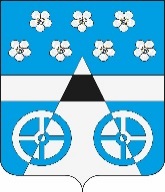 Российская ФедерацияСамарская областьмуниципальный район ВолжскийСОБРАНИЕ ПРЕДСТАВИТЕЛЕЙ СЕЛЬСКОГО ПОСЕЛЕНИЯ ЛопатиноТРЕТЬЕГО  созываРЕШЕНИЕот 28 сентября  2015 года               № 08 				с. ЛопатиноОб утверждении Положения о нагрудном знаке  депутата Собрания представителей  сельского поселения Лопатиномуниципального района Волжский Самарской областиВ соответствии с Законом Самарской области № 67-ГД от 10.07.2008  « О гарантиях осуществления полномочий депутата, члена выборного органа местного самоуправления, выборного должностного лица местного самоуправления в Самарской области», Собрание представителей сельского поселения Лопатино муниципального района Волжский Самарской областиРЕШИЛО:      1. Утвердить Положение о нагрудном знаке депутата Собрания представителей сельского поселения Лопатино муниципального района Волжский согласно приложению.      2.  Настоящее Решение вступает в силу с момента подписания. Председатель Собрания Представителей Сельского поселения ЛопатиноМуниципального района Волжский Самарской области                                                             Приложениек РешениюСобрания представителей сельского поселения Лопатино муниципального района Волжский Самарской области от  28.09.2015г.  N  08Об утверждении Положения о нагрудном знаке  депутата  Собрания представителей  сельского поселения Лопатино муниципального района Волжский Самарской области1. Нагрудный знак  депутата Собрания представителей сельского поселения Лопатино муниципального района Волжский Самарской области  (далее - депутата) является отличительным знаком депутата и носится на левой стороне груди. Описание, образец нагрудного знака  депутата даны соответственно в приложениях N 1, N 2 к настоящему Положению.2. Депутат  пользуются нагрудным знаком в течение срока своих полномочий.       3. Изготовление нагрудного знака депутата, а также ведение журнала регистрации выдачи нагрудных знаков производится уполномоченным должностным лицом Собрания представителей сельского поселения Лопатино муниципального района Волжский Самарской области.4. Выдача нагрудного знака осуществляется лично депутату под роспись в книге регистрации выдачи нагрудных знаков. 5. Нагрудный знак  депутата не подлежит передаче другому лицу.6. В случае утраты (порчи) депутатом нагрудного знака  нагрудный знак  выдается на основании письменного заявления депутата на имя председателя Собрания представителей сельского поселения Лопатино муниципального района Волжский Самарской области.С письменного разрешения председателя Собрания представителей сельского поселения Лопатино муниципального района Волжский уполномоченное должностное лицо Собрания представителей сельского поселения Лопатино муниципального района Волжский Самарской областивыдает новый нагрудный знак  депутата.7. При прекращении срока полномочий депутата полученный им нагрудный знак оставляются на память владельцу.8. В случае досрочного прекращения  полномочий депутата по основаниям предусмотренных действующим законодательством, нагрудный знак  возвращается им в Собрание представителей сельского поселения Лопатино муниципального района Волжский. По истечении срока полномочий Собрания представителей сельского поселения Лопатино муниципального района Волжский данного созыва лицо, являвшееся депутатом, вправе обратиться с письменным заявлением на имя председателя Собрания представителей сельского поселения Лопатино муниципального района Волжский  о возврате ему нагрудного знака. Приложение № 1к Положению о нагрудном знаке депутата Собрания представителей Сельского поселения Лопатиномуниципального района ВолжскийОПИСАНИЕ НАГРУДНОГО ЗНАКА  ДЕПУТАТА1. Нагрудный знак депутата представляет собой стилизованное изображение  развевающего Флага.2. Нагрудный знак депутата изготавливается из металлического сплава. Поверхность нагрудного знака покрыта эмалями трех цветов: верхняя треть – красной, средняя треть – белой, нижняя треть – голубой.3. В средней части слева помещено цветное изображение герба сельского поселения Лопатино.4. В центре верхней трети нагрудного знака  (на красном фоне) расположено слово « Депутат Собрания представителей», в центре средней трети (на белом фоне) – слова « сельского поселения», в центре нижней трети ( на голубом фоне)- слово « Лопатино».5. Надписи « Депутат Собрания представителей», « сельского поселения»,« Лопатино» и края нагрудного знака выполнены золотистым цветом.6.Размер нагрудного знака: высота- 20 мм, ширина-33 мм. Возможны технологические допуски по линейному размеру нагрудного знака на 1-1,5 мм.  7.Нагрудный знак имеет цанговый зажим.Приложение № 2к Положению  о нагрудном знаке депутата Собрания представителейСельского поселения Лопатино муниципального района ВолжскийОБРАЗЕЦ НАГРУДНОГО ЗНАКА ДЕПУТАТАПредоставляется по требованию.